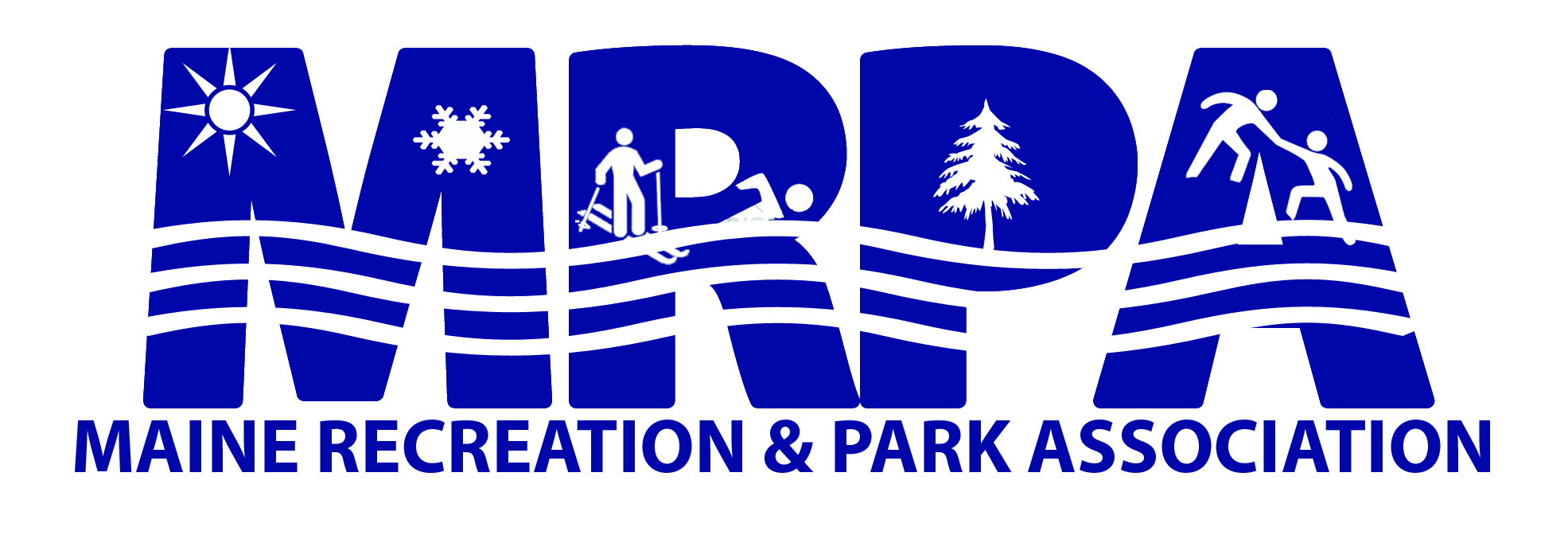 Report of Executive Director for May, 2017Weekly updates to membershipJob posting updates on MRPA web siteMRPA Track program workEmailing and calling MRPA members about 2017 membershipHot Shot invoice and report mailed to Red ClawsSpring magazineFall workshop conference callGriffin Clifford – Caribou P & R about scholarship moneyEblast for MRPA track programTyler Pitch Hit and Run ProgramWinterport Recreation new membershpCollecting conference revenueFall workshop room sponsorsSubmitted to MRPA Board May 30, 2017Deb Smith, Executive Director